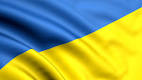 Звіт про проведення тижня економічних дисциплін в ДПЗЛз 13.03.2017 - 17.03.2017Ще до початку тижня учасниці енергопатруля, учениці гр. № 6 з викладачем економічних дисциплін Ломовою Юлією Володимирівною відвідали вихованців дитячого садочка № 366  з  казкою «Як звірята вчаться економити»Перший день - відкриття тижня, куди запросили всіх учнів ліцею, аби  прийняти активну участь у проведенні тижня і роздали їм запрошення. Другим етапом цього дня було проведення виставки стіннівок.Також викладач економічних дисциплін Ломова Ю.В. провела для педагогів ліцею усний економічний журнал  на тему «Грошова політика держави».  На другий день   пройшов конкурс «Бізнес-леді». Такий захід пройшов  вперше, тільки в одній групі, для експерименту.  Учениці презентували свої бізнес-проекти,які вони підготували для захисту. Було видно  бажання кожного учня до нових звершень, самоствердження, самореалізації.   Конкурс сподобався, тому на наступний рік вирішили розширити коло учасників та підготувати більшу кількість завдань.   Третього дня учні розширили і поглибили свої знання з економіки на конференції на тему «Податки -  обов’язок кожного». Багато цікавого учні почули і побачили під час її  проведення,  День четвертий –  перегляд відеофільмів з економіки : «Історія грошей», «Как действует экономическая машина.»,   "Деньги - пирамида долгов" П’ятий день тижня. День підведення підсумків, вручення нагород. Журі розглянуло подані на конкурс творчі доробки груп і відзначило позитивну динаміку змін у відношенні учнів до конкурсу стінгазет та кросвордів зокрема.